BHAGALPUR COLLEGE OF ENGINEERING SABOUR, BHAGALPUR, BIHAR-813210.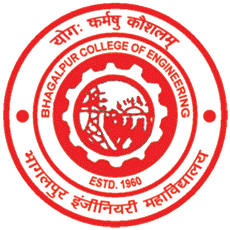 (Department of Science & Technology, Government of Bihar)Ref --	TPO/BCE/16		                                                              Date: 03.03.2020Training and Placement Cell	NoticeThis is to inform all the 2019 and 2020 passout students of BCE, Bhagalpur that a pool campus placement drive will be organized at Patna on 13th March 2020, the details of which is given below. To register for the pool campus drive students must fill the google form latest by 05:00 PM on 05.03.2020. The link for the google form in given below.Link : https://forms.gle/SZwr5w9aMXeVzBCA6The link of the google form is also be available on College Website.Name of the Company :  "Collabera" - US staffing firm is going to recruit for the position of                                             "Technical Analyst" in "HCL"Eligible Batches : 2019 & 2020 pass out.Eligibility :1. B.Tech with no active backlog.2. 60 % through out in academics (10th, 12th, B.Tech upto 7th Sem.)Location : Noida & BangaloreCTC : 1. For probation period (6 months) - 2.2 lpa            2. After probation - 2.7 - 3.5 lpaNote: During training period (3-4 weeks), no stipends will be paid.Selection procedure : 1. Campus Assessment Grammar Test                                     2. GD/PIDate of campus drive: 13th March 2020 (Friday)Reporting time : 9:00 amVenue: AKU, Patna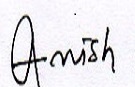 Training & Placement CoordinatorBCE, Bhagalpur